Fiche élèveFiche élèveFabriquer un sablierFabriquer un sablierFabriquer un sablierFabriquer un sablierFabriquer un sablierFabriquer un sablierFabriquer un sablierCycle 1 Cycle 2Le défiFabriquer un sablier qui dure 30 s pour se laver les mains assez longtempsFabriquer un sablier qui dure 30 s pour se laver les mains assez longtempsFabriquer un sablier qui dure 30 s pour se laver les mains assez longtempsFabriquer un sablier qui dure 30 s pour se laver les mains assez longtempsFabriquer un sablier qui dure 30 s pour se laver les mains assez longtempsFabriquer un sablier qui dure 30 s pour se laver les mains assez longtempsFabriquer un sablier qui dure 30 s pour se laver les mains assez longtempsFabriquer un sablier qui dure 30 s pour se laver les mains assez longtempsFabriquer un sablier qui dure 30 s pour se laver les mains assez longtempsCe que je saisTu sais déjà des choses sur ce sujet. En 2 ou 3 phrases, donne ton avisAs-tu une idée précise du temps qui passe ? A ton avis …Que fait-on en 1 minute ? : Que fait-on en 5 minutes ? : Que fait-on en 10 minutes ? Que fait-on en 30 minutes ? As-tu une idée précise du temps qui passe ? A ton avis …Que fait-on en 1 minute ? : Que fait-on en 5 minutes ? : Que fait-on en 10 minutes ? Que fait-on en 30 minutes ? As-tu une idée précise du temps qui passe ? A ton avis …Que fait-on en 1 minute ? : Que fait-on en 5 minutes ? : Que fait-on en 10 minutes ? Que fait-on en 30 minutes ? As-tu une idée précise du temps qui passe ? A ton avis …Que fait-on en 1 minute ? : Que fait-on en 5 minutes ? : Que fait-on en 10 minutes ? Que fait-on en 30 minutes ? As-tu une idée précise du temps qui passe ? A ton avis …Que fait-on en 1 minute ? : Que fait-on en 5 minutes ? : Que fait-on en 10 minutes ? Que fait-on en 30 minutes ? As-tu une idée précise du temps qui passe ? A ton avis …Que fait-on en 1 minute ? : Que fait-on en 5 minutes ? : Que fait-on en 10 minutes ? Que fait-on en 30 minutes ? As-tu une idée précise du temps qui passe ? A ton avis …Que fait-on en 1 minute ? : Que fait-on en 5 minutes ? : Que fait-on en 10 minutes ? Que fait-on en 30 minutes ? As-tu une idée précise du temps qui passe ? A ton avis …Que fait-on en 1 minute ? : Que fait-on en 5 minutes ? : Que fait-on en 10 minutes ? Que fait-on en 30 minutes ? As-tu une idée précise du temps qui passe ? A ton avis …Que fait-on en 1 minute ? : Que fait-on en 5 minutes ? : Que fait-on en 10 minutes ? Que fait-on en 30 minutes ? Ce que je saisTu sais déjà des choses sur ce sujet. En 2 ou 3 phrases, donne ton avisRecherche dans la maison tous les instruments qui permettent de mesurer le temps ?Dessine- les dans les cases ou colle une image ou une photo qui les représente.Recherche dans la maison tous les instruments qui permettent de mesurer le temps ?Dessine- les dans les cases ou colle une image ou une photo qui les représente.Recherche dans la maison tous les instruments qui permettent de mesurer le temps ?Dessine- les dans les cases ou colle une image ou une photo qui les représente.Recherche dans la maison tous les instruments qui permettent de mesurer le temps ?Dessine- les dans les cases ou colle une image ou une photo qui les représente.Recherche dans la maison tous les instruments qui permettent de mesurer le temps ?Dessine- les dans les cases ou colle une image ou une photo qui les représente.Recherche dans la maison tous les instruments qui permettent de mesurer le temps ?Dessine- les dans les cases ou colle une image ou une photo qui les représente.Recherche dans la maison tous les instruments qui permettent de mesurer le temps ?Dessine- les dans les cases ou colle une image ou une photo qui les représente.Recherche dans la maison tous les instruments qui permettent de mesurer le temps ?Dessine- les dans les cases ou colle une image ou une photo qui les représente.Recherche dans la maison tous les instruments qui permettent de mesurer le temps ?Dessine- les dans les cases ou colle une image ou une photo qui les représente.Ce que je saisTu sais déjà des choses sur ce sujet. En 2 ou 3 phrases, donne ton avisCe que je saisTu sais déjà des choses sur ce sujet. En 2 ou 3 phrases, donne ton avisCe que je saisTu sais déjà des choses sur ce sujet. En 2 ou 3 phrases, donne ton avisExpérience 1Dessine le dispositif que tu as réalisé.Tu peux aussi prendre une photo et la placer dans ce tableau.Fabrique un entonnoir avec une feuille de papier et essaie différents matériaux pour fabriquer ton sablier :Du sableDu rizDe la semoule……Avant de commencer l’expérience, note tes hypothèses sur ce qui s’écoulera le mieuxFabrique un entonnoir avec une feuille de papier et essaie différents matériaux pour fabriquer ton sablier :Du sableDu rizDe la semoule……Avant de commencer l’expérience, note tes hypothèses sur ce qui s’écoulera le mieuxFabrique un entonnoir avec une feuille de papier et essaie différents matériaux pour fabriquer ton sablier :Du sableDu rizDe la semoule……Avant de commencer l’expérience, note tes hypothèses sur ce qui s’écoulera le mieuxFabrique un entonnoir avec une feuille de papier et essaie différents matériaux pour fabriquer ton sablier :Du sableDu rizDe la semoule……Avant de commencer l’expérience, note tes hypothèses sur ce qui s’écoulera le mieuxFabrique un entonnoir avec une feuille de papier et essaie différents matériaux pour fabriquer ton sablier :Du sableDu rizDe la semoule……Avant de commencer l’expérience, note tes hypothèses sur ce qui s’écoulera le mieuxFabrique un entonnoir avec une feuille de papier et essaie différents matériaux pour fabriquer ton sablier :Du sableDu rizDe la semoule……Avant de commencer l’expérience, note tes hypothèses sur ce qui s’écoulera le mieux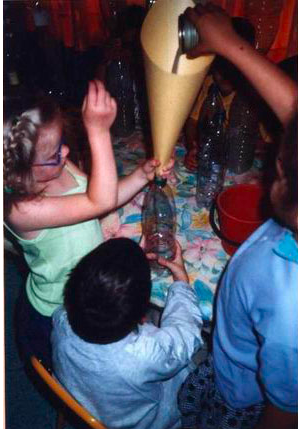 Tes hypothèsesA ton avis, que va-t-il se passer ?Hypothèse 1Hypothèse 1Tes hypothèsesA ton avis, que va-t-il se passer ?Hypothèse 2Hypothèse 2Tes hypothèsesA ton avis, que va-t-il se passer ?Hypothèse 3Hypothèse 3Observation et comparaisonQue s’est-il passé ?  Qu’as-tu observé ?Que s’est-il passé ?  Qu’as-tu observé ?Que s’est-il passé ?  Qu’as-tu observé ?Que s’est-il passé ?  Qu’as-tu observé ?Que s’est-il passé ?  Qu’as-tu observé ?Que s’est-il passé ?  Qu’as-tu observé ?Que s’est-il passé ?  Qu’as-tu observé ?Que s’est-il passé ?  Qu’as-tu observé ?Que s’est-il passé ?  Qu’as-tu observé ?Vérification des hypothèsesEst-elle vérifiée ?Est-elle vérifiée ?Pourquoi ?Pourquoi ?Pourquoi ?Pourquoi ?Pourquoi ?Vérification des hypothèsesHypothèse 1Hypothèse 1Vérification des hypothèsesHypothèse 2Hypothèse 2Vérification des hypothèsesHypothèse 3Hypothèse 3Bilan de l’expérience et de l’observationRédige en 1 ou 2 phrases ce que tu as appris grâce à cette expérienceExpérience 2 Dessine le dispositif que tu as réalisé.Tu peux aussi prendre une photo et la placer dans ce tableau.Fabriquer un sablier avec 2 bouteilles. Régler le débit en ajustant la taille du trou entre les bouteilles, la quantité de matériau.Matériel : 6 bouchons de bouteilles d’eau, 2 bouteilles d’eau vides, le matériau choisi lors de l’expérience 1Fabriquer un sablier avec 2 bouteilles. Régler le débit en ajustant la taille du trou entre les bouteilles, la quantité de matériau.Matériel : 6 bouchons de bouteilles d’eau, 2 bouteilles d’eau vides, le matériau choisi lors de l’expérience 1Fabriquer un sablier avec 2 bouteilles. Régler le débit en ajustant la taille du trou entre les bouteilles, la quantité de matériau.Matériel : 6 bouchons de bouteilles d’eau, 2 bouteilles d’eau vides, le matériau choisi lors de l’expérience 1Fabriquer un sablier avec 2 bouteilles. Régler le débit en ajustant la taille du trou entre les bouteilles, la quantité de matériau.Matériel : 6 bouchons de bouteilles d’eau, 2 bouteilles d’eau vides, le matériau choisi lors de l’expérience 1Fabriquer un sablier avec 2 bouteilles. Régler le débit en ajustant la taille du trou entre les bouteilles, la quantité de matériau.Matériel : 6 bouchons de bouteilles d’eau, 2 bouteilles d’eau vides, le matériau choisi lors de l’expérience 1Fabriquer un sablier avec 2 bouteilles. Régler le débit en ajustant la taille du trou entre les bouteilles, la quantité de matériau.Matériel : 6 bouchons de bouteilles d’eau, 2 bouteilles d’eau vides, le matériau choisi lors de l’expérience 1Fabriquer un sablier avec 2 bouteilles. Régler le débit en ajustant la taille du trou entre les bouteilles, la quantité de matériau.Matériel : 6 bouchons de bouteilles d’eau, 2 bouteilles d’eau vides, le matériau choisi lors de l’expérience 1Fabriquer un sablier avec 2 bouteilles. Régler le débit en ajustant la taille du trou entre les bouteilles, la quantité de matériau.Matériel : 6 bouchons de bouteilles d’eau, 2 bouteilles d’eau vides, le matériau choisi lors de l’expérience 1Fabriquer un sablier avec 2 bouteilles. Régler le débit en ajustant la taille du trou entre les bouteilles, la quantité de matériau.Matériel : 6 bouchons de bouteilles d’eau, 2 bouteilles d’eau vides, le matériau choisi lors de l’expérience 1Expérience 2 Dessine le dispositif que tu as réalisé.Tu peux aussi prendre une photo et la placer dans ce tableau.Avec un adulte, Colle les bouchons 2 par 2 et  entoure-les de ruban adhésifAvec un adulte, Colle les bouchons 2 par 2 et  entoure-les de ruban adhésifAvec un adulte, Colle les bouchons 2 par 2 et  entoure-les de ruban adhésifAvec un adulte, Colle les bouchons 2 par 2 et  entoure-les de ruban adhésifAvec un adulte, Colle les bouchons 2 par 2 et  entoure-les de ruban adhésifAvec un adulte, Colle les bouchons 2 par 2 et  entoure-les de ruban adhésifAvec un adulte, Colle les bouchons 2 par 2 et  entoure-les de ruban adhésif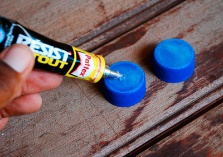 Expérience 2 Dessine le dispositif que tu as réalisé.Tu peux aussi prendre une photo et la placer dans ce tableau.Demande à un adulte de percer les bouchons chacun avec un trou de taille différente :Grand trou (1 cm de diamètre) Moyen trou (5 cm de diamètre) Petit trou (3 mm de diamètre)Demande à un adulte de percer les bouchons chacun avec un trou de taille différente :Grand trou (1 cm de diamètre) Moyen trou (5 cm de diamètre) Petit trou (3 mm de diamètre)Demande à un adulte de percer les bouchons chacun avec un trou de taille différente :Grand trou (1 cm de diamètre) Moyen trou (5 cm de diamètre) Petit trou (3 mm de diamètre)Demande à un adulte de percer les bouchons chacun avec un trou de taille différente :Grand trou (1 cm de diamètre) Moyen trou (5 cm de diamètre) Petit trou (3 mm de diamètre)Demande à un adulte de percer les bouchons chacun avec un trou de taille différente :Grand trou (1 cm de diamètre) Moyen trou (5 cm de diamètre) Petit trou (3 mm de diamètre)Demande à un adulte de percer les bouchons chacun avec un trou de taille différente :Grand trou (1 cm de diamètre) Moyen trou (5 cm de diamètre) Petit trou (3 mm de diamètre)Demande à un adulte de percer les bouchons chacun avec un trou de taille différente :Grand trou (1 cm de diamètre) Moyen trou (5 cm de diamètre) Petit trou (3 mm de diamètre)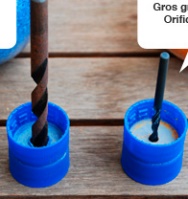 Expérience 2 Dessine le dispositif que tu as réalisé.Tu peux aussi prendre une photo et la placer dans ce tableau.Il suffit maintenant de choisir les bouchons ayant un trou adapté au matériau choisi et de mettre la quantité suffisante de sable, de semoule ou de riz pour que l’écoulement dure 30s.     Il faudra faire de nombreux essais et ne pas se décourager !!Il suffit maintenant de choisir les bouchons ayant un trou adapté au matériau choisi et de mettre la quantité suffisante de sable, de semoule ou de riz pour que l’écoulement dure 30s.     Il faudra faire de nombreux essais et ne pas se décourager !!Il suffit maintenant de choisir les bouchons ayant un trou adapté au matériau choisi et de mettre la quantité suffisante de sable, de semoule ou de riz pour que l’écoulement dure 30s.     Il faudra faire de nombreux essais et ne pas se décourager !!Il suffit maintenant de choisir les bouchons ayant un trou adapté au matériau choisi et de mettre la quantité suffisante de sable, de semoule ou de riz pour que l’écoulement dure 30s.     Il faudra faire de nombreux essais et ne pas se décourager !!Il suffit maintenant de choisir les bouchons ayant un trou adapté au matériau choisi et de mettre la quantité suffisante de sable, de semoule ou de riz pour que l’écoulement dure 30s.     Il faudra faire de nombreux essais et ne pas se décourager !!Il suffit maintenant de choisir les bouchons ayant un trou adapté au matériau choisi et de mettre la quantité suffisante de sable, de semoule ou de riz pour que l’écoulement dure 30s.     Il faudra faire de nombreux essais et ne pas se décourager !!Il suffit maintenant de choisir les bouchons ayant un trou adapté au matériau choisi et de mettre la quantité suffisante de sable, de semoule ou de riz pour que l’écoulement dure 30s.     Il faudra faire de nombreux essais et ne pas se décourager !!Il suffit maintenant de choisir les bouchons ayant un trou adapté au matériau choisi et de mettre la quantité suffisante de sable, de semoule ou de riz pour que l’écoulement dure 30s.     Il faudra faire de nombreux essais et ne pas se décourager !!Il suffit maintenant de choisir les bouchons ayant un trou adapté au matériau choisi et de mettre la quantité suffisante de sable, de semoule ou de riz pour que l’écoulement dure 30s.     Il faudra faire de nombreux essais et ne pas se décourager !!Tes hypothèsesA ton avis, que va-t-il se passer ?Hypothèse 1Hypothèse 1Tes hypothèsesA ton avis, que va-t-il se passer ?Hypothèse 2Hypothèse 2Tes hypothèsesA ton avis, que va-t-il se passer ?Hypothèse 3Hypothèse 3Observation et comparaisonVérification des hypothèsesEst-elle vérifiée ?Est-elle vérifiée ?Pourquoi ?Pourquoi ?Pourquoi ?Pourquoi ?Pourquoi ?Vérification des hypothèsesHypothèse 1Hypothèse 1Vérification des hypothèsesHypothèse 2Hypothèse 2Vérification des hypothèsesHypothèse 3Hypothèse 3Bilan de l’expérience et de l’observationRédige en 1 ou 2 phrases ce que tu as appris grâce à cette expérienceSynthèseÉcris tout ce que tu as appris 